ПРОЕКТПОСТАНОВЛЕНИЕАДМИНИСТРАЦИИ БЛАГОДАРНЕНСКОГО ГОРОДСКОГО ОКРУГА  СТАВРОПОЛЬСКОГО КРАЯО выявлении правообладателя ранее учтенного объекта недвижимости  с кадастровым номером 26:13:090701:729, расположенного по адресу: Ставропольский край, Благодарненский район, с. Александрия, ул. Шоссейная, д. 72Рассмотрев акт осмотра здания, сооружения или объекта незавершенного строительства при выявлении правообладателей ранее учтенных объектов недвижимости от 15 сентября 2022 года № 24/2022, постановление главы администрации Александрийского сельского совета Благодарненского района Ставропольского края от 28 декабря 1997 года № 147, регистрационное удостоверение от 28 декабря 1997 года, № 354, выписки из Единого государственного реестра недвижимости от 22 сентября 2022 года № КУВИ-001/2022-166035954, КУВИ-001/2022-166035959, информацию органа, уполномоченного на присвоение страхового номера индивидуального  лицевого счета в системе обязательного пенсионного страхования от 29 сентября 2022 года,  размещение сведений на официальном сайте администрации Благодарненского городского округа Ставропольского края в информационно-телекоммуникационной сети «Интернет», расписку в получении документов от  ______________ года, в соответствии со статьей 69.1 Федерального закона от 13 июля 2015 года № 218-ФЗ «О государственной регистрации недвижимости», пунктом 44 части 1 статьи 16 Федерального закона от 06 октября 2003 года № 131-ФЗ «Об общих принципах организации местного самоуправления в Российской Федерации», администрация Благодарненского городского округа Ставропольского края ПОСТАНОВЛЯЕТ:Выявить Ракиту Аллу Матвеевну, __________________ года рождения, место рождения: __________________, паспорт гражданина Российской Федерации ___________________, выданный отделом внутренних дел Благодарненского района Ставропольского края __________________ года, код подразделения _____________, СНИЛС ______________, адрес регистрации: Ставропольский край, Благодарненский район, х. Ново-Александровский, ул. Шоссейная, д. 72, в качестве правообладателя ранее учтенного объекта недвижимости – жилого дома общей площадью 56,3 кв. м,  кадастровый номер 26:13:090701:729, по адресу: Ставропольский край, Благодарненский район, с. Александрия, ул. Шоссейная, д. 72, расположенного на земельном участке общей площадью 1897 кв. м, кадастровый номер 26:13:090701:495, категория земельного участка – земли населенных пунктов, вид разрешенного использования – для ведения личного подсобного  хозяйства по адресу: Ставропольский край, Благодарненский район, х. Новоалександровский, ул. Шоссейная, д. 72. Право собственности Ракиты Аллы Матвеевны  на жилой дом, указанный в пункте 1 настоящего постановления подтверждается регистрационным удостоверением от 28 декабря 1997 года № 354, выданным Благодарненским бюро технической инвентаризации Благодарненского горисполкома.Ранее учтенный объект недвижимости  жилой дом, указанный в пункте 1 настоящего постановления, не прекратил существование, что подтверждается прилагаемым актом осмотра здания, сооружения или объекта незавершенного строительства при выявлении правообладателей ранее учтенных объектов недвижимости от 15 сентября 2022 года № 24/2022.Управлению имущественных и земельных отношений администрации Благодарненского городского округа Ставропольского края (Субботина), в срок не более пяти рабочих дней  со дня принятия настоящего постановления:4.1.	Направить в орган регистрации прав заявление о внесении в Единый государственный реестр недвижимости сведений, предусмотренных пунктом 25 части 5 статьи 8 Федерального закона от 13 июля 2015 года № 218-ФЗ «О государственной регистрации недвижимости», о правообладателе ранее учтенного объекта недвижимости жилого дома с кадастровым номером 26:13:090701:729, сведения о котором содержатся в Едином государственном реестре недвижимости.4.2. Направить копию настоящего постановления Раките Алле Матвеевне, выявленной в качестве правообладателя ранее учтенного объекта недвижимости, указанного в пункте 1 настоящего постановления, по адресу регистрации.5. Контроль за выполнением настоящего постановления возложить на заместителя главы администрации - начальника финансового управления администрации Благодарненского городского округа Ставропольского края Кузнецову Л.В.6. Настоящее постановление вступает в силу со дня его подписания.АКТ ОСМОТРАздания, сооружения или объекта незавершенного строительствапри выявлении правообладателей ранее учтенных объектов недвижимости"15 сентября 2022  г.                                                                               № 24/2022Настоящий акт составлен в результате проведенного 15 сентября  2022 года  в  13 часов 00 минут  осмотра объекта недвижимости: здания - жилого дома, кадастровый номер 26:13:090701:729, расположенного по адресу Ставропольский край, Благодарненский район, с. Александрия, ул. Шоссейная, д. 72 на земельном участке с кадастровым номером 26:13:090701:495, расположенном по адресу Ставропольский край, Благодарненский район, х.Новоалександровский, ул. Шоссейная, д. 72комиссией администрации Благодарненского городского округа Ставропольского края, созданной распоряжением администрации Благодарненского городского округа Ставропольского края  от 21 января 2022 года № 25-рв составе: Слепичевой Ирины Ивановны - начальника отдела архитектуры и градостроительства администрации Благодарненского городского округа Ставропольского края, председателя комиссии;Польской Оксаны Юрьевны - заместителя начальника управления - начальника отдела по управлению и распоряжению муниципальным имуществом управления имущественных и земельных отношений администрации Благодарненского городского округа Ставропольского края, заместителя председателя комиссии;Ревякиной Антонины Александровны - начальника жилищного отдела  управления по делам территорий администрации Благодарненского городского округа Ставропольского края, члена комиссии,в отсутствии лица, выявленного в качестве правообладателя указанного ранее учтенного объекта недвижимости.При осмотре осуществлена фотофиксация объекта недвижимости. Материалы фотофиксации прилагаются.В результате проведенного осмотра установлено, что  ранее учтенный объект недвижимости существует.Председатель комиссии                        ________________        ______И.И. Слепичева_____                                                  подпись                                                          расшифровка подписи                                           _________________          ____О.Ю. Польская___________                                                                               подпись                                                        расшифровка подписи                                           _________________          ____    А.А. Ревякина_________                                                                               подпись                                                        расшифровка подписиПриложениеМатериалы фотофиксации от 15 сентября 2022 годак акту осмотра здания, сооружения или объекта незавершенного строительства при выявлении правообладателей ранее учтенных объектов недвижимости по адресу: Ставропольский край, Благодарненский район,  с. Александрия, ул. Шоссейная, д. 72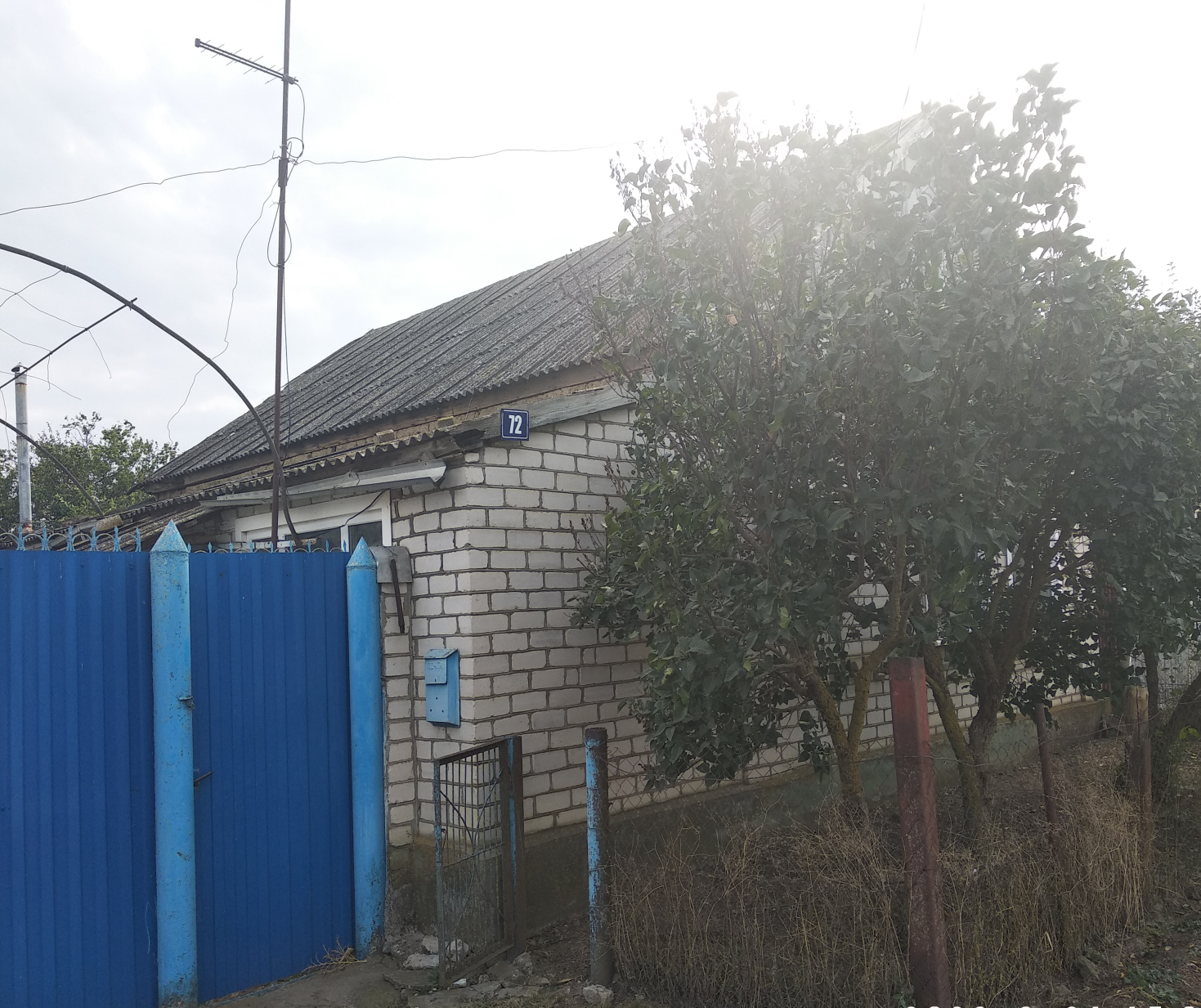 г. БлагодарныйГлаваБлагодарненского городского округаСтавропольского края                                        А.И. ТеньковПодписи членов комиссии: